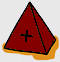 Correction PyRaMiDe 1Correction PyRaMiDe 2Correction PyRaMiDe 3Correction PyRaMiDe 4Correction PyRaMiDe 5Correction PyRaMiDe 6Correction PyRaMiDe 7Correction PyRaMiDe 8Correction PyRaMiDe 9Correction PyRaMiDe 10Correction PyRaMiDe 11Correction PyRaMiDe 12Correction PyRaMiDe 13Correction PyRaMiDe 14Correction PyRaMiDe 15Correction PyRaMiDe 16Correction PyRaMiDe 17Correction PyRaMiDe 18Correction PyRaMiDe 19Correction PyRaMiDe 20